DIVISIONS CONFINADESFes les següents divisions… tens diferents nivells, no cal fer-los tots, has de triar el teu:a.-  16:4=                              28:7=      25:5=                              36:6=b.-   78:9=                               52:7=        41:6=                                58:8=c.-  134:6=                                  245:5= 303:7=                                 815:7=d.- 7077:7=                                4689:9=    9368:6=                                 6822:8=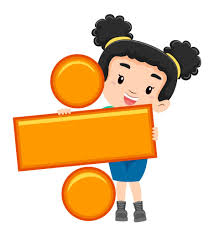 